Приложение № 1к Протоколу заседания РГ ФСБУ НМА № 5от 14-04-2017 г.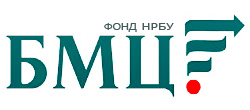 ФОНД «НАЦИОНАЛЬНЫЙ НЕГОСУДАРСТВЕННЫЙ
РЕГУЛЯТОР БУХГАЛТЕРСКОГО УЧЁТА
«БУХГАЛТЕРСКИЙ МЕТОДОЛОГИЧЕСКИЙ ЦЕНТР»(ФОНД «НРБУ «БМЦ»)ЗАМЕЧАНИЯ К ПРОЕКТУ ФСБУ «НЕМАТЕРИАЛЬНЫЕ АКТИВЫ», ПОЛУЧЕННЫЕ ОТ ПАО «НК «РОСНЕФТЬ», ПАО АНК «БАШНЕФТЬ», И РЕЗУЛЬТАТЫ ОБСУЖДЕНИЯ № стр.Пункт (абзац, раздел)Имеющаяся редакция проекта ФСБУПредлагаемая редакция проекта ФСБУОбоснование и комментарииРезультаты обсуждения652Проверка на обесценение незаконченных разработок, а также нематериальных активов с неопределенным сроком амортизации проводится, как минимум, в конце каждого отчетного года независимо от наличия признаков возможного обесценения.Проверка на обесценениенезаконченных разработок   нематериальных активов в процессе разработки, а также нематериальных активов с неопределенным сроком амортизации проводится, как минимум, в конце каждого отчетного года независимо от наличия признаков возможного обесценения.Определения незавершенных объектов НМА ( как и незавершенных разработок) не дано. Предлагаем указать что незавершенные НМА включаются в состав НМА ( п.4) и использовать единый термин – например «нематериальные активы в процессе разработки» ( из МСФО 38). К обсуждению – добавить определение в п.7.Принять замечание.Предложить формулировку, раскрывающую смысл того, что все незавершенные нематериальные активы, вне зависимости от способа их создания подлежат обязательному тестированию на обесценение.Согласно  пп. (а) п. 10 МСФО 36: «Irrespective of whether there is any indication of impairment, an entity shall also: (a) test an intangible asset with an indefinite useful life or an intangible asset not yet available for use for impairment annually by comparing its carrying amount with its recoverable amount. This impairment test may be performed at any time during an annual period, provided it is performed at the same time every year...»Согласно пп. (g) п. 119 МСФО 38:«A class of intangible assets is a grouping of assets of a similar nature and use in an entity’s operations. Examples of separate classes may include:(g) intangible assets under development». Таким образом, в МСФО 38 используется термин «НМА в процессе разработки».56В случае изменения модели получения экономических выгод от нематериального актива так, что он больше не характеризуется совокупностью признаков, указанных в пункте 3 настоящего Стандарта, организация переклассифицирует нематериальный актив в другой соответствующий актив. В частности, в случае принятия решения о продаже нематериального актива он переклассифицируется в долгосрочные активы к продаже в момент прекращения его использования в связи с подготовкой к продаже. В случае если организация решает использовать материальный носитель информации, стоимость которого была учтена ранее в себестоимости нематериального актива, самостоятельно в качестве материального актива, организация переклассифицирует в другой актив соответствующую часть стоимости нематериального актива. При этом подлежащая переклассификации стоимость может определяться по фактическим и/или расчетным путем исходя из предполагаемой суммы затрат на его создание. Например, если организация решает ввести опытный промышленный образец в эксплуатацию в качестве обычного оборудования, она уменьшает стоимость соответствующего нематериального актива на сумму затрат, которые требуются для создания такого же объекта оборудования на основе имеющегося опытного образца, переклассифицируя эту сумму в основные средства.Формулировки предложим, если будет принято решение по расширению раздела.Для обсуждения: на практике встречаются следующие ситуации с ре-классификацией НМА: 1)     если он перестает быть НМА в связи с продажей (уже указано) – на практике – не очень частый случай 2)     при завершении НИОКР – может быть ре-классификация между группами НМА (не указано), а также в состав ОС (указано), в состав материалов (не указано прямо, но дана возможность ре-классификации в принципе – первая фраза в п.58)Принять замечание. Добавить пункт в раздел III между п. 21 и п. 22. Предложить формулировку. Отв. ПАО «НК «Роснефть», ПАО АНК «Башнефть».7Предлагаем обсудить: нужно ли добавлять информацию о типовой ре-классификации по достижению момента готовности? Так как мы объединяем два ПБУ и добавляем указание про исключительные и не исключительные права в составе НМА, то, возможно, предоставление примера поможет лучше понять учет таких операций типовых операций.8Нужно ли расширять примеры по ре-классификации на другие случаи (те же материалы) или достаточно первой фразы для всех случаев?Раздел VIIIДополнить раздел по раскрытиям следующими пунктами из МСФО 38, не включенными в состав текущего Стандарта:ФСБУ «НМА» берет за основу соответствующий МСФО, поэтому если мы исключаем какие-либо из требуемых раскрытий, то для этого должны быть основания. Предлагаем обсудить все не включенные пункты и принять решение о их добавлении и(или) не добавлении в Стандарт.Уточнить предложения по разделу VIII. Отв. ПАО «НК «Роснефть», ПАО АНК «Башнефть».9Предприятие должно раскрыть агрегированную сумму затрат на исследования и разработки, признанных в качестве расходов в течение периода. (п. 126)Уточнить предложения по разделу VIII. Отв. ПАО «НК «Роснефть», ПАО АНК «Башнефть».10Применительно к нематериальному активу, классифицированному как нематериальный актив с неопределенным сроком полезного использования — балансовую стоимость этого актива и основания для его оценки как нематериального актива с неопределенным сроком полезного использования. Раскрывая такие основания, предприятие должно описать фактор или факторы, которые в значительной мере повлияли на решение о том, что этот актив имеет неопределенный срок полезного использования. (МСФО 38 - п. 122 a))Уточнить предложения по разделу VIII. Отв. ПАО «НК «Роснефть», ПАО АНК «Башнефть».Если нематериальные активы учитываются по переоцененной стоимости, предприятие должно раскрыть следующую информацию:Уточнить предложения по разделу VIII. Отв. ПАО «НК «Роснефть», ПАО АНК «Башнефть».11методы и значительные допущения, использованные при расчетной оценке справедливой стоимости активов. (МСФО 38 - п. 124 с))Уточнить предложения по разделу VIII. Отв. ПАО «НК «Роснефть», ПАО АНК «Башнефть».Есть требования об опциональном раскрытии следующей информации:Уточнить предложения по разделу VIII. Отв. ПАО «НК «Роснефть», ПАО АНК «Башнефть».Приветствуется, но не требуется раскрытие предприятием следующей информации:Уточнить предложения по разделу VIII. Отв. ПАО «НК «Роснефть», ПАО АНК «Башнефть».12(a) описания любых полностью самортизированных нематериальных активов, которые все еще находятся в эксплуатации;Пункт был ранее включен в Стандарт но позднее был исключен.Уточнить предложения по разделу VIII. Отв. ПАО «НК «Роснефть», ПАО АНК «Башнефть».13(b) краткого описания значительных нематериальных активов, контролируемых предприятием, но не признанных в качестве активов, поскольку они не удовлетворяют критериям признания, установленным настоящим стандартом, или поскольку они были приобретены или созданы до вступления в силу МСФО (IAS) 38 «Нематериальные активы» в редакции 1998 г.  (п. 125)Уточнить предложения по разделу VIII. Отв. ПАО «НК «Роснефть», ПАО АНК «Башнефть».